BIODATA MAHASISWA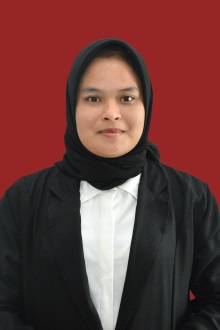 IDENTITAS DIRINama	:	Nindy Audya CandraNPM	:	191214026Tempat/T.Lahir	:	Pematang sijonam/ 07-Januari-2000Jenis Kelamin	:	PerempuanAgama	:	IslamStatus	:	Belum MenikahPekerjaan	:	WiraswastaAnak Ke	:	1Alamat	:	Pematang sijonam dusun 2No. Telp/Hp	:	083894442375Dosen Pembimbing	:	Dra. Rosmawati Harahap, M.Pd, Ph.DJudul Skripsi	:	Analisis Tindak Tutur Pada Teks Pidato Kepala Sekolah SMK Al-Washliyah 12 Sei RampahIndeks Kumulatif	:	3.64II. PENDIDIKAN	SD	:	SD Negri 104266SMP	:	Mts Guppi Pematang sijonamSMA	:	Smk Musda PerbaunganIII. ORANG TUANama Ayah	:	Adi CandraPekerjaan	:	WiraswastaNama Ibu	:	 SapnahPekerjaan	:	 Ibu rumah tanggaAlamat	: 	Pematang sijonam dusun 2Medan, 13 September 2023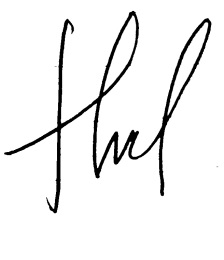 Nindy Audya Candra